საქართველოს განათლების, მეცნიერების,  კულტურისა და სპორტის მინისტრსბატონ მიხეილ ბატიაშვილსგანმცხადებელი:.........................................................*პირადი ნომერი / საიდენტიფიკაციო კოდი............................................................მისამართი; ტელ. ნომერი .............................................................საქართველოს განათლების, მეცნიერების, კულტურისა და სპორტის სამინისტროსმიერ კონკურსის  „პროფესიული მუსიკალური ხელოვნების განვითარებისადა პოპულარიზაციის ხელშეწყობა“ფარგლებშიდაფინანსებული პროექტის „----------------------------------------„ (სახელწოდება)შესრულების ანგარიშიბატონო მიხეილ,წარმოგიდგენთ საქართველოს განათლების, მეცნიერების, კულტურისა და სპორტის სამინისტროსა და ...................................... (*პროექტის განმახორციელებელი”:  იურიდიული პირი-----------საიდენტიფიკაციო კოდის მითითებით) შორის  გაფორმებული  № . . . . . . . .  ხელშეკრულებით განსაზღვრული ვალდებულებების შესრულების ანგარიშს.პატივისცემით,----------- 2019 წელი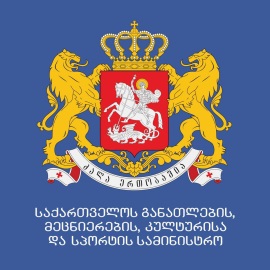 საქართველოსგანათლების, მეცნიერების, კულტურისადასპორტისსამინისტრო„კულტურის ხელშეწყობის პროგრამა“----------------------------------------------------------------------პროექტის სახელწოდებაანგარიში ზოგადიინფორმაცია1.1პროექტისშემაჯამებელიმოკლეანგარიშიპროექტის  განხორციელების (მიმდინარეობის) მოკლე აღწერაპროექტის შედეგი მედია3.1პროექტის ფარგლებში  პრესაში, ტელევიზიასა და ინტერნეტ გამოცემებშიგამოქვეყნებული მასალები(ინტერნეტ ბმულების მითითებით)4. პროექტის ფარგლებში მომზადებული პროდუქტი4.1მაგ. არსებობის შემთხვევაში:  ვებგვერდი, კომპაქტდისკი, ბეჭდვითი პროდუქცია, პარტიტურები,  და სხვ.5. პროექტის ფარგლებში განხორციელებული ღონისძიებები:5.1კონფერენციები/სემინარები/ სამუშაო შეხვედრები/რეპეტიციები/ კონცერტები/ სპექტაკლები/ გამოფენები და სხვ.6. პროექტზე დასწრების ფორმატი6.1 პროექტზე დასწრების ფორმატი6.2 დამსწრეთა რაოდენობა7.პროექტში მონაწილე ადამიანთა რაოდენობა7.1 არტისტები / მონაწილეები7.2 მენეჯმენტი/ საორგანიზაციო ჯგუფიშენიშვნა:* „პროექტის განმახორციელებელი“ ვალდებულია აღნიშნულ ანგარიშს დაურთოს ფინანსური ხარჯვის დამადასტურებელი დოკუმენტაცია,ასევე პროექტის განხორციელების  ვიზუალური მასალა.*საქართველოს განათლების, მეცნიერების, კულტურისა და სპორტის  სამინიტროსსისტემაში/მმართველობის სფეროში შემავალი ორგანიზაციები, ვალდებულნი არიან წარმოადგინონ პროექტის განხორციელების  ამსახველი ვიზუალურ მასალა.*საქართველოს განათლების, მეცნიერების,კულტურისა და სპორტის სამინისტრო საჭიროების შემთხვევაშიუფლებამოსილია მოითხოვოს დამატებითიდოკუმენტაცია.ანგარიშის შევსების თარიღი       -------------------------განმცხადებელი ორგანიზაციის ხელმძღვანელის ხელმოწერა: ბ.ა._ _  _  _  2019 წ.დანართი  N4საქართველოს განათლების, მეცნიერების, კულტურისა და სპორტისსამინისტროსთან გაფორმებული ხელშეკრულების ნომერი/ თარიღი№ . . . . . . . .მიმართულების სფერო / დარგი / კონკურსის სახელწოდებაპროექტის განმახორციელებელი:  იურიდიული პირი / / საიდენტიფიკაციო კოდის მითითებით/ ორგანიზაციის ხელმძღვანელიპროექტის მენეჯერი (საკონტაქტო ინფორმაცია)საქართველოს განათლების, მეცნიერების, კულტურისა და სპორტის სამინისტროდან მიღებული თანხის ოდენობაპროექტის საბოლოო ჯამური ბიუჯეტითანამონაწილე/პარტნიორი  ორგანიზაცია/ებიპროექტის განხორციელების პერიოდისაქართველოს კულტურისა და სპორტის სამინისტროდან გამოყოფილი აუთვისებელი თანხის ოდენობათანადაფინანსების ოდენობათვითდაფინანსების ოდენობაპროექტის ფარგლებში კანონმდებლობით დადგენილი, ბიუჯეტში გადახდილი /გადასახდელი თანხების ჯამური ოდენობა№თარიღიჟურნალის/ინტერნეტ პორტალის, ტელევიზიის  სახელწოდება1.2.3.4.5.6.№ამსახველი მასალაშემსრულებელი123№თარიღიდასახელებაშემსრულებელი ჩატარების ადგილი123მოსაწვევების რაოდენობაბილეთების რაოდენობადამსწრეთა საერთო რაოდენობა(თუაქტივობაზედასწრებათავისუფალიადაარხდებამაყურებელთამოწვევა, მოსაწვევისანბილეთის მეშვეობით, ჩაწერეთ დაახლოებითი რიცხვი, იხელმძღვანელეთ აუდიტორიასა და ღია სივრცეში ადგილების რაოდენობით ან მასშტაბით).დამსწრეშშმპირთასაერთორაოდენობა(თუაუდიტორიაარიყოგათვლილიმხოლოდშშმპირებზეჩაწერეთდაახლოებითირაოდენობასხვაშემთხვევაშიიხელმძღვანელეთწინა პუნქტის რეკომენდაციით).მონაწილეპირთასაერთორაოდენობამონაწილექალთა/გოგონათასაერთო რაოდენობამონაწილემამაკაცთა/ვაჟთასაერთორაოდენობამონაწილეშშმპირთასაერთორაოდენობაპროექტშიმონაწილეკოლექტივების/ანსამბლების/ჯგუფების/დასებისდასხვასაერთორაოდენობაპროექტშიმონაწილეკოლექტივების/ანსამბლების/ჯგუფების/დასებისდასხვა, წევრთა საერთო  რაოდენობადასაქმებულპირთასაერთორაოდენობამენეჯმენტსადაადმინისტრირებისსაკითხებშიდასაქმებულ პირთა რაოდენობაპროფესიულიპერსონალისრაოდენობადამხმარეპერსონალისრაოდენობადასაქმებულშშმპირთასაერთორაოდენობადასაქმებულახალგაზრდაპირთარაოდენობა (14-29 წლამდე)გენდერულიბალანსიწამყვანთანამდებობაზე (დირექტორი ქალი/მამაკაცი)მომუშავექალთასაერთორაოდენობამომუშავემამაკაცთასაერთორაოდენობადასაქმებულიდევნილისსტატუსისმქონექალთა/გოგონათარაოდენობადასაქმებულიდევნილისსტატუსისმქონემამაკაცთა/ვაჟთარაოდენობა